Emerald classMrs ReesMondayDydd LlunTuesdayDydd MawrthWednesdayDydd MercherThursdayDydd IauFridayDydd Gwener9:30amLIVE ON TEAMSLIVE ON TEAMSLIVE ON TEAMSLIVE ON TEAMSLIVE ON TEAMSa.m.Spelling FocusTo help you learn your words the daily task today is to pick two of the words and see how many times you can write them in a minute. Ask someone at home to time you!Spelling FocusToday’s spelling task is rainbow writing. Write each word or each letter in a different colour. You can then write over it again with a different colour and make a real rainbow effect.Spelling Focus Today’s spelling task is catch spell. Find an object to throw and catch to a partner. Each time you catch, you say the next letter of the word. You can have the words with you to check!Spelling Focus Today’s task is hide and spell. Write the words on some paper. Ask someone to hide them for you to find. When you find the word, read it, then without looking try and spell it. Remember to check.Spelling Focus Today’s task is jump spell. Find something safe that you can jump over. Each time you jump over the object, say a letter to spell out the word. Now test yourself on the words!!!!a.m.Remember to log onto Reading Buddies.Languages, Literacy and CommunicationUse non-fiction text to learn something new.  Use the internet or books you may have at home. Research facts about the blood in our bodies. Write down 10 facts that you find!Languages, Literacy and CommunicationWriting instructions are important for others to follow. Can you write a set of instructions of how to make a sandwich? The filling is your choice. Remember to number each instruction.Languages, Literacy and CommunicationTake a look at all the information and language on food packaging. Pick one item from your kitchen cupboards. Draw the label on a piece of paper including as much of the detail as possible. Try to design one of your own!Languages, Literacy and CommunicationUse this week’s spelling words to write sentences that include each of the words. Example: If one word is ‘cook’ your sentence would be ‘I like to help my mum and dad cook at home.’Languages, Literacy and CommunicationEnjoy some chat time with me and your friends on j2message at 11.30. 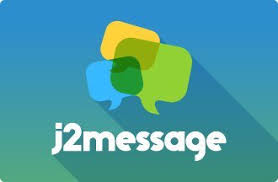 a.m.Remember to log onto Mathletics and J2Blast on Hwb to practise your times tables.Mathematics and NumeracyComplete the 2 times tables bookletMathematics and NumeracyComplete the 3 times tables bookletMathematics and NumeracyComplete the 4 times tables bookletMathematics and Numeracy   Complete the 5 times tables bookletMathematics and NumeracyComplete the 10 times tables bookletp.m.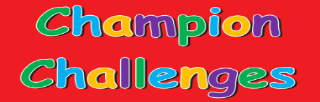 p.m.Assembly at 1.15(Monday only)